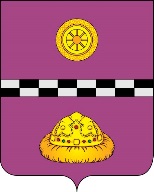 ПОСТАНОВЛЕНИЕот 24 августа 2021 г.    	                  № 352Об утверждении требований к качеству предоставляемых услуг по погребению на территории сельского поселения «Тракт»Руководствуясь Федеральным законом Российской Федерации от 12.01.1996    № 8-ФЗ «О погребении и похоронном деле», Федеральным законом от 06.10.2003    № 131-ФЗ «Об общих принципах организации местного самоуправления в Российской Федерации».ПОСТАНОВЛЯЮ:1. Утвердить требования к качеству предоставляемых услуг по погребению на территории сельского поселения «Тракт» в соответствии с приложением к настоящему постановлению.2.  Настоящее постановление вступает в силу со дня официального опубликования.3. Контроль за исполнением настоящего постановления возложить на первого заместителя руководителя администрации МР «Княжпогостский»                   М. В. Ховрина.Глава муниципального района «Княжпогостский» –руководитель администрации 	    А.Л. Немчинов		Приложениек постановлению администрации МР «Княжпогостский»от 24.08.2021г.№ 352ТРЕБОВАНИЯк качеству предоставляемых услуг по погребению на территории сельского поселения «Тракт»1. Качество ритуальных услуг, предоставляемых согласно гарантированному перечню услуг специализированными службами, иными юридическими лицами и индивидуальными предпринимателями, оказывающими ритуальные услуги, должно соответствовать санитарным нормам и правилам, техническим условиям и другим правовым актам, которые в соответствии с законодательством Российской Федерации устанавливают обязательные требования к услугам в сфере похоронного дела. 2. Качество услуг, предоставляемых согласно гарантированному перечню услуг по погребению умершего, имеющего супруга, родственников, законного представителя умершего или иного лица, взявшего на себя обязанность осуществить погребение умершего: 3. Качество услуг, предоставляемых согласно гарантированному перечню услуг по погребению умершего, не имеющего супруга, близких родственников, законного представителя или иных лиц, взявших на себя обязанности по погребению умершего: № п/пНаименование услугиТребование к качеству предоставляемых услуг1.Оформление документов, необходимых для погребения - получение справки о смерти в морге;- оформление свидетельства о смерти, выдаваемого в органах ЗАГСа;- составление счета-заказа на услуги по погребению2.Предоставление и доставка гроба и других предметов, необходимых для погребенияпредоставление ритуальных принадлежностей:- гроб деревянный не обшитый (стандарт);- крест деревянный с табличкой с регистрационными данными;- доставка гроба и других предметов, необходимых для погребения, включая погрузочно-разгрузочные работы, к дому (моргу) транспортным средством3.Перевозка тела (останков) умершего на кладбище - перевозка гроба с телом (останками) умершего на автокатафалке из дома либо морга до места захоронения (включая погрузочно-разгрузочные работы);- перевозка надмогильного креста до места захоронения;- переноска гроба с телом умершего до места захоронения 4.Погребение - рытье могилы с расчисткой места захоронения от снега в зимнее время;- снятие гроба с телом умершего с автокатафалка и перенос до места захоронения;- забивка крышки гроба и опускание гроба в могилу; - засыпка могилы и устройство надмогильного холма;- установка надмогильного креста;- установка регистрационного знака (с указанием Ф.И.О., даты рождения и смерти)№ п/пНаименование услугиТребование к качеству предоставляемых услуг1.Оформление документов, необходимых для погребения - получение справки о смерти в морге;- оформление свидетельства о смерти, выдаваемого в органах ЗАГСа;- составление счета-заказа на услуги по погребению2.Предоставление и доставка гроба и других предметов, необходимых для погребенияпредоставление ритуальных принадлежностей:- гроб деревянный не обшитый (стандарт);- крест деревянный с табличкой с регистрационными данными;- покрывало;- подушка;- облачение тела;- доставка гроба и других предметов, необходимых для погребения, включая погрузочно-разгрузочные работы, к дому (моргу) транспортным средством3.Перевозка тела (останков) умершего на кладбище - перевозка гроба с телом (останками) умершего на автокатафалке из дома либо морга до места захоронения (включая погрузочно-разгрузочные работы);- перевозка предметов, необходимых для погребения до места захоронения;- переноска гроба с телом умершего до места захоронения4.Погребение - рытье могилы с расчисткой места захоронения от снега в зимнее время;- снятие гроба с телом умершего автокатафалка и перенос до места захоронения;- забивка крышки гроба и опускание гроба в могилу; - засыпка могилы и устройство надмогильного холма;- установка регистрационного знака (с указанием Ф.И.О., даты рождения и смерти)